Voici l’emploi du temps de Marcel et Suzanne :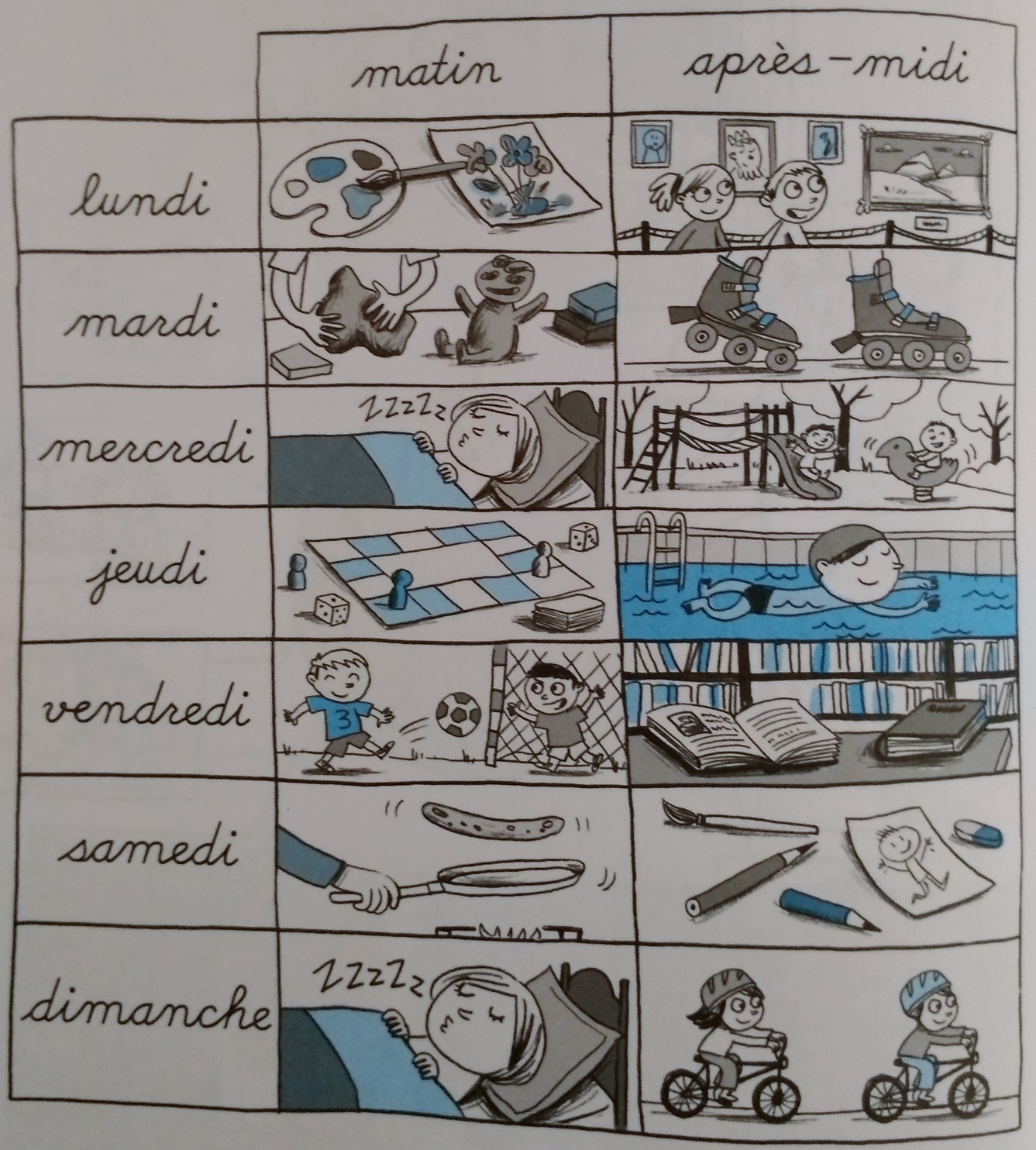 Ecris le nom des jours où les enfants ont fait du sport :Les enfants ont fait du sport le ............................. ............................, le ......................................................................... , le ................................................. et le ............................................................... Quelle est l’activité réalisée le dimanche matin ?Le samedi matin, ils ont fait ............................................A quel moment Suzanne et Marcel sont-ils allés au musée ?Suzanne et Marcel sont allés au musée le ...............................................................Quelle est l’activité réalisée le mercredi après-midi ?Le mercredi après-midi, ils sont allés ......................................................................................................................................................Les enfants ont fait de la pâte à modeler. A quel moment de la semaine était-ce ? Ils ont fait de la pâte à modeler le ............................ ................................................................................................................................Reconstitue l’emploi du temps de ta classe :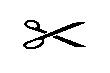 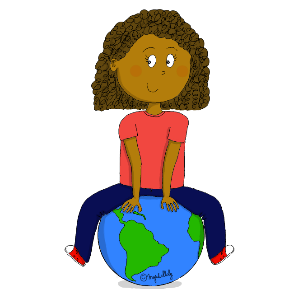 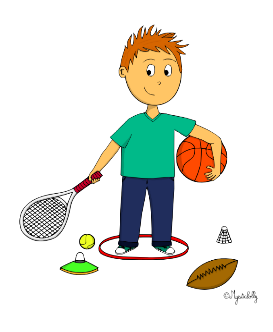 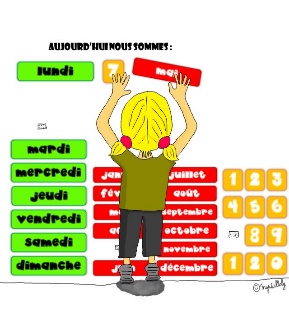 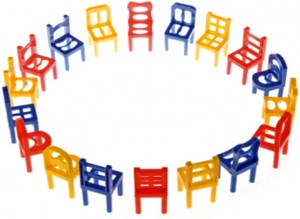 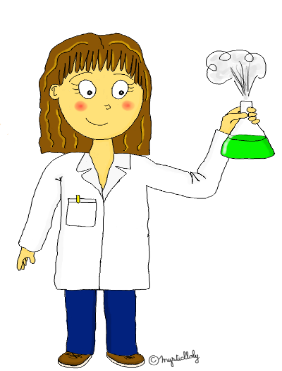 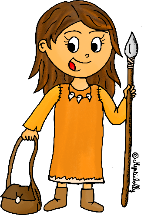 Relie ces horloges aux heures digitales correspondantes :Observe ce calendrier et réponds au questions :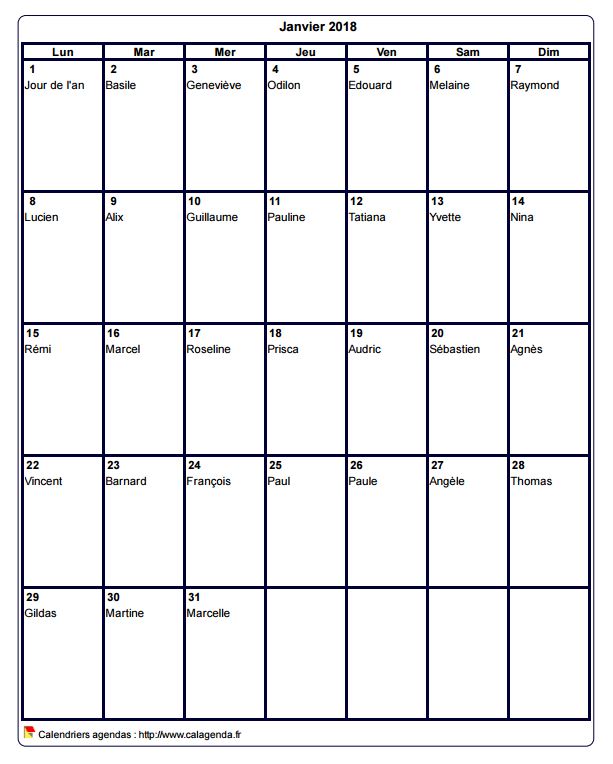 Par quel jour de la semaine commence le mois de janvier ?Le mois de janvier commence un ...........................................................................................................................................................................Combien le mois de janvier compte-t-il de jours ? Le mois de janvier compte .......................... jours.Combien a-t-il de dimanche ?Le mois de janvier compte .......................... dimanches.L’école reprendra le lundi 8 janvier 2018 : colorie les jours de vacances en rose. Colorier les week-ends en rouge et les mercredis en orange.Le Cross Ouest France aura lieu le samedi 13 janvier 2018 : écris « Cross » dans la case correspondante.Quel jour dois-je téléphoner à ma tante Martine pour lui souhaiter une bonne fête ?Je dois lui téléphoner le ................................................................................................................................................................................................CompétencesLa semaine est divisée en jours.La journée est divisée en heures.Comparer, estimer, mesurer des durées : -unités de mesure usuelles de durées : jour, semaine, heure, minute, seconde, mois, année, siècle, millénaire. -Relations entre ces unités.Identifier les rythmes cycliques du temps.LUNDIMARDIJEUDIVENDREDIMATIN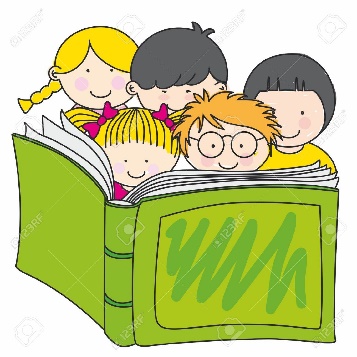 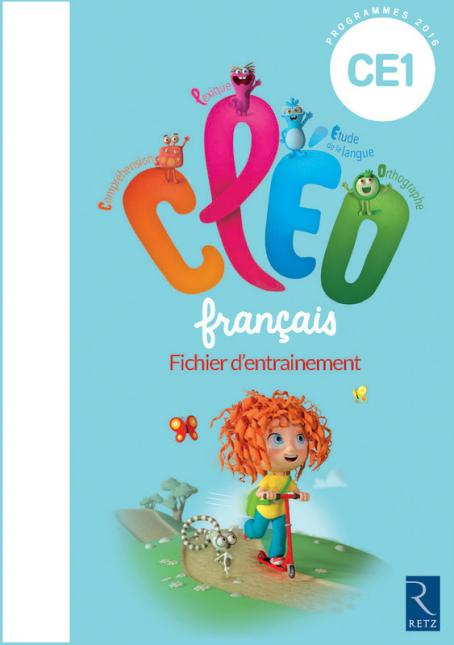 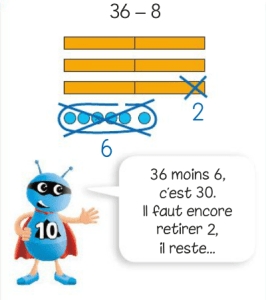 APRES-MIDI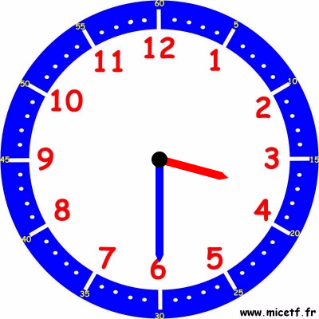 07:00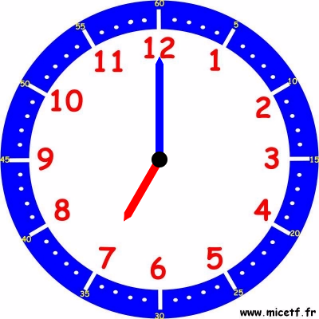 08:45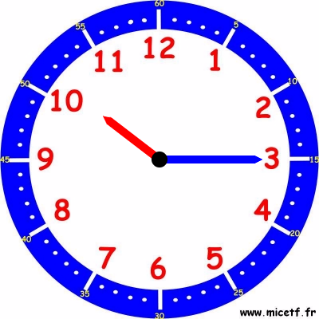 10:15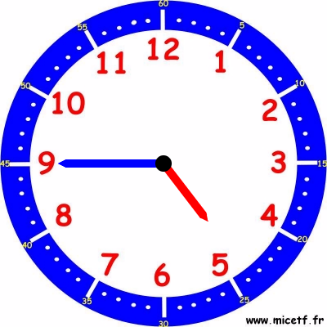 16:45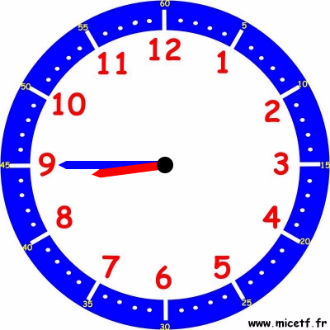 15:30